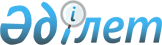 Ақтөбе облысы Хромтау ауданының Құдықсай ауылдық округі Ойсылқара ауылының аумағында шектеу іс-шараларын белгілеу туралы
					
			Күшін жойған
			
			
		
					Ақтөбе облысы Хромтау ауданы Құдықсай ауылдық округі әкімінің 2021 жылғы 9 желтоқсандағы № 25 шешімі. Қазақстан Республикасының Әділет министрлігінде 2021 жылғы 10 желтоқсанда № 25710 болып тіркелді. Күші жойылды - Ақтөбе облысы Хромтау ауданы Құдықсай ауылдық округі әкімінің 2022 жылғы 13 қаңтардағы № 1 шешімімен
      Ескерту. Күші жойылды - Ақтөбе облысы Хромтау ауданы Құдықсай ауылдық округі әкімінің 13.01.2022 № 1 шешімімен (алғашқы ресми жарияланған күнінен бастап қолданысқа енгізіледі).
      Қазақстан Республикасының "Қазақстан Республикасының жергілікті мемлекеттік басқару және өзін өзі басқару туралы" Заңының 35 бабына, Қазақстан Республикасының "Ветеринария туралы" Заңының 10-1 бабына сәйкес және Қазақстан Республикасы Ауыл шаруашылығы Министрлігінің ветеринариялық бақылау және қадағалау Комитетінің Хромтау аудандық аумақтық инспекциясы басшысы міндетін атқарушысының 2021 жылғы 11 мамырдағы № 02-16-04/328 ұсынысының негізінде, ШЕШТІМ:
      1. Мүйізді ірі қара малдарының арасынан бруцеллез ауруының анықталуына байланысты, Ақтөбе облысы Хромтау ауданының Құдықсай ауылдық округі Ойсылқара ауылы аумағында шектеу іс-шаралары белгіленсін.
      2. "Ақтөбе облысы Хромтау ауданы Құдықсай ауылдық округі әкімінің аппараты" мемлекеттік мекемесі заңнамада белгіленген тәртіппен:
      1) осы шешімді Қазақстан Республикасы Әділет министрлігінде мемлекеттік тіркеуді;
      2) осы шешімді оны ресми жариялағаннан кейін Хромтау ауданы әкімдігінің интернет-ресурсында орналастыруды қамтамасыз етсін.
      3. Осы шешімнің орындалуын бақылауды өзіме қалдырамын.
      4. Осы шешiм оның алғашқы ресми жарияланған күнінен кейін қолданысқа енгiзiледi.
					© 2012. Қазақстан Республикасы Әділет министрлігінің «Қазақстан Республикасының Заңнама және құқықтық ақпарат институты» ШЖҚ РМК
				
      Ауылдық округ әкімі 

Қ. Жұмабай
